Edukacija učenika u OŠ PodturenDjelatnici Odjela za preventivne i planske poslove, Područnog ureda za zaštitu i spašavanje Čakovec, održali su edukaciju učenika  1. i 2. razreda PŠ Sivica i PŠ Miklavec, OŠ Podturen,  dana 28. listopada,2014.
U ovim edukacijama bilo je obuhvaćeno oko 30 učenika. Nakon edukacije učenicima su podijeljeni edukativni materijali „Enigma“ i raspored sati Državne uprave za zaštitu i spašavanje. 
Edukacija u osnovnim školama održana je u suradnji s pripadnicima vatrogastva, te djelatnicima  Policijske uprave . 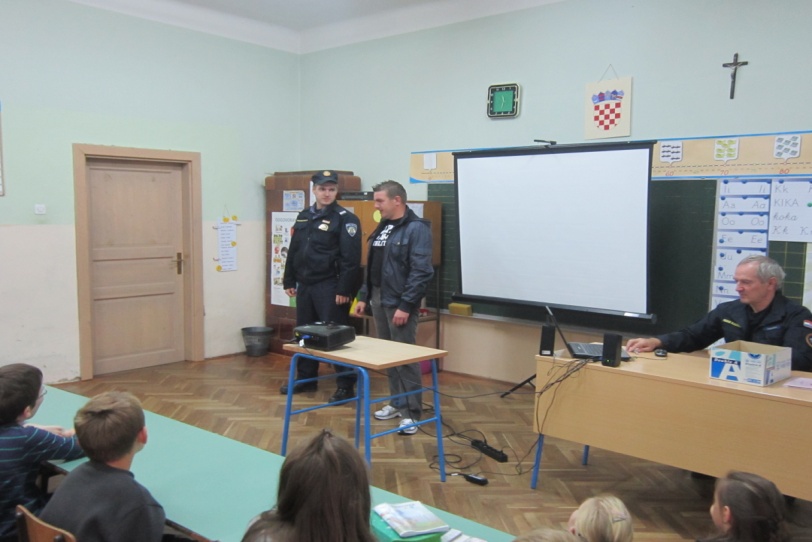 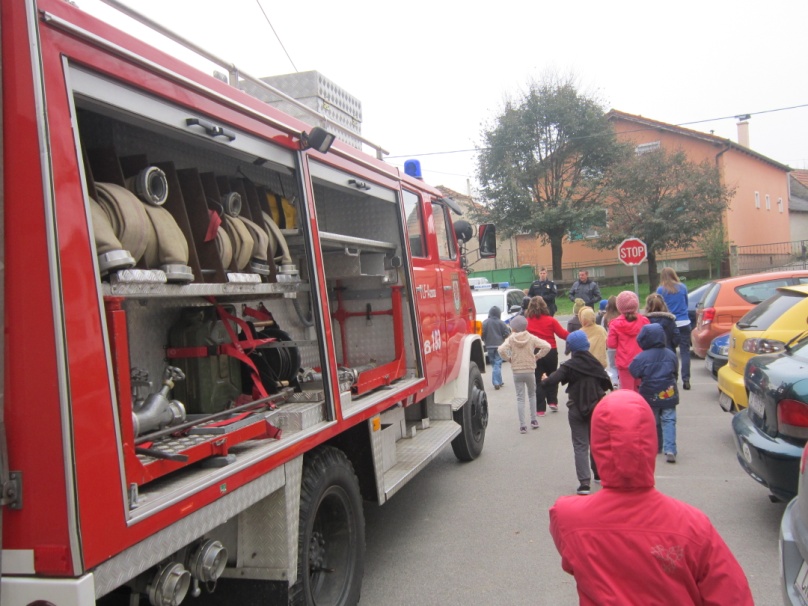 